		NVIT Elders		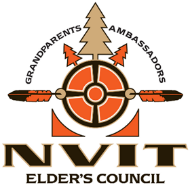 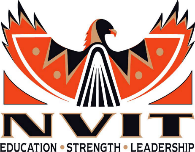 Ambassadors – Grandparents – Good MedicineIf you are wanting or needing supports: spiritually, mentally, physically or emotionally, please reach out to our Elders.To connect with NVIT Elders, please contact Pat Brown, Elders Council Coordinator: pabrown@nvit.ca